2019年至2023年一季度经济数据图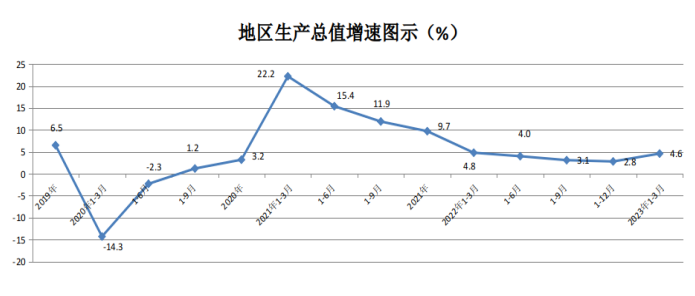 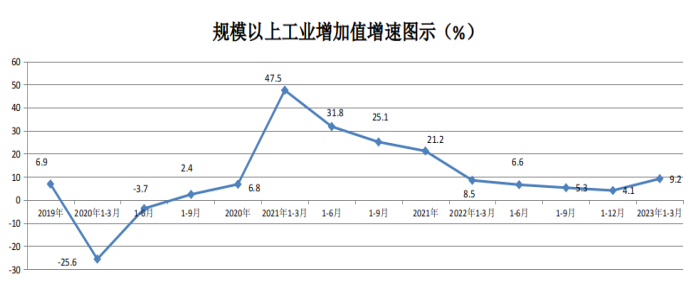 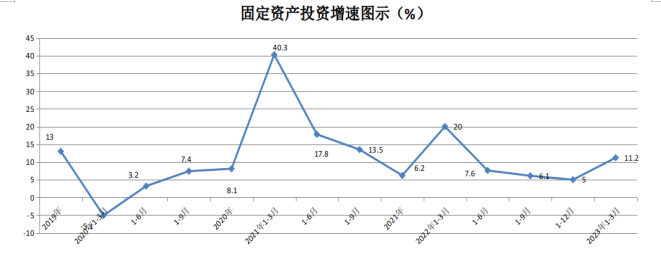 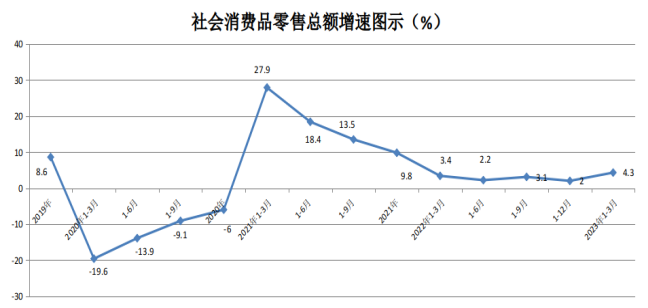 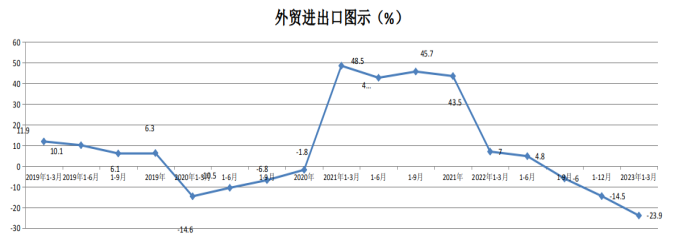 